HOW TO GET IMAGES / ICONSFree Images – freepik.com Free Images – pixabay.comFree Icons - https://www.flaticon.com/search?word=businessPlease copy the links and paste it in this document. (Please do NOT paste the images/icons, we only need the links) Instructions: From either of the websites above, select the images/icons you like.For example on pixabay.com search for keywords that suit your company, click on the image you like and copy URL from address bar in your browser.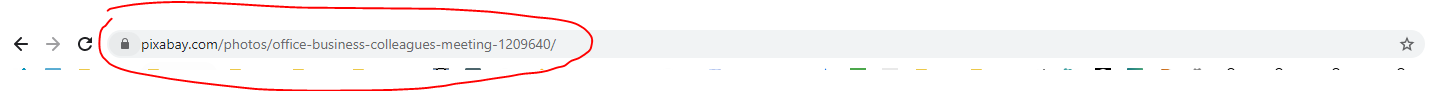 THIS IS WHAT WE NEED https://pixabay.com/photos/office-business-colleagues-meeting-1209640/Providing online accounting & tax servicesSERVICES      CONTACTSimplicityLorem ipsum dolor sit amet, consectetuer adipiscing elit, sed diam nonummy nibh euismod tincidunt.SecurityLorem ipsum dolor sit amet, consectetuer adipiscing elit, sed diam nonummy nibh euismod tincidunt.AccuracyLorem ipsum dolor sit amet, consectetuer adipiscing elit, sed diam nonummy nibh euismod tincidunt.Smart Solutions For YouLorem ipsum dolor sit amet, consectetuer adipiscing elit. Aenean commodo ligula eget dolor. Aenean massa. Cum sociis natoque penatibus et magnis dis parturient montes, nascetur ridiculus mus.Donec quam felis, ultricies nec, pellentesque eu, pretium quis, sem. Nulla consequat massa quis enim. Donec pede justo, fringilla vel, aliquet nec, vulputate eget, arcu. In enim justo, rhoncus ut, imperdiet a, venenatis vitae, justo. Nullam dictum felis eu pede mollis pretium.Image link:FINANCIAL ADVICELorem ipsum dolor sit amet, consectetuer adipiscing elit, sed diam nonummy nibh euismod tincidunt ut laoreet dolore magna aliquam erat volutpat.ServicesLorem ipsum dolorLorem ipsum dolor sit amet, consectetuer adipiscing elit, sed diam nonummy nibh euismod tincidunt ut laoreet dolore magna aliquam erat volutpat.Image link:Lorem ipsum dolorLorem ipsum dolor sit amet, consectetuer adipiscing elit, sed diam nonummy nibh euismod tincidunt ut laoreet dolore magna aliquam erat volutpat.Image link:Lorem ipsum dolorLorem ipsum dolor sit amet, consectetuer adipiscing elit, sed diam nonummy nibh euismod tincidunt ut laoreet dolore magna aliquam erat volutpat.Image link:Get In TouchIf you have any questions, please contact us.E: info@example.co.uk T: 0208 111 2222Background image link:Social media links